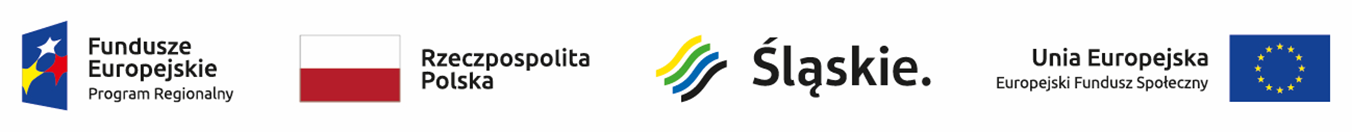 Lista projektów, które spełniły kryteria i uzyskały wymaganą liczbę punktów w ramach konkursu nr RPSL.11.01.03-IZ.01-24-334/19Poddziałanie 11.1.3 Wzrost upowszechnienia wysokiej jakości edukacji przedszkolnej – konkursSubregion Zachodni* W przypadku projektów ocenionych pozytywnie jest to wartość po dokonaniu we wniosku o dofinansowanie korekt wynikających z ustaleń negocjacyjnych ** Umowa zostanie podpisana pod warunkiem dostępności środkówPoz. 4-13 – rekomendowany do dofinansowania po zwiększeniu kwoty przeznaczonej na dofinansowanie projektów w konkursieLp.numer w LSITytuł projektuWnioskodawcaAdres wnioskodawcyWartość projektu*  Dofinansowanie*Wynik ocenyPrzyznane punkty1WND-RPSL.11.01.03-24-00B6/20-002Wysoka jakość edukacji przedszkolnej w Mieście RacibórzMIASTO RACIBÓRZul.Króla Stefana Batorego 6; 47400 Racibórz1 823 054,941 549 596,69pozytywny, rekomendowany do dofinansowania**622WND-RPSL.11.01.03-24-00F8/20-003Przez zabawę do nauki - podniesienie jakości edukacji przedszkolnej w  Przedszkolu nr 16 im. Cz. Janczarskiego w ŻorachGMINA MIEJSKA ŻORYAleja Wojska Polskiego 25; 44-240 Żory423 112,75359 645,83pozytywny, rekomendowany do dofinansowania**60,53WND-RPSL.11.01.03-24-00F3/20-003Przedszkole na start – utworzenie oddziału przedszkolnego w Gogołowej.GMINA MSZANAul.1 Maja 81; 44325 Mszana309 311,95262 915,15pozytywny, rekomendowany do dofinansowania**594WND-RPSL.11.01.03-24-00BG/20-002Szansa na lepszy rozwój i równy start dla każdego - utworzenie nowej grupy przedszkolnej z rozszerzeniem oferty zajęć specjalistycznych dla przedszkolaków w GołkowicachGMINA GODÓWul.1 Maja 53; 44-340 Godów599 470,75509 550,13pozytywny, rekomendowany do dofinansowania**58,55WND-RPSL.11.01.03-24-00F2/20-002Ja też idę do przedszkola – utworzenie nowego oddziału przedszkolnego w Gogołowej.GMINA MSZANAul.1 Maja 81; 44325 Mszana426 343,16362 391,68pozytywny, rekomendowany do dofinansowania**586WND-RPSL.11.01.03-24-00F0/20-002"Moje przedszkole - utworzenie oddziału przedszkolnego w Kornowacu"GMINA KORNOWACul.Raciborska 48; 44285 Kornowac189 993,05161 494,09pozytywny, rekomendowany do dofinansowania**57,57WND-RPSL.11.01.03-24-0038/20-002Podniesienie jakości edukacji przedszkolnej  w Przedszkolu Specjalnym w Jastrzębiu – ZdrojuJASTRZĘBIE-ZDRÓJ - MIASTO NA PRAWACH POWIATUAleja Józefa Piłsudskiego 60; 44-335376 678,46320 176,69pozytywny, rekomendowany do dofinansowania**578WND-RPSL.11.01.03-24-0002/20-004Wielki świat małych odkrywców.MIASTO PSZÓWul.Pszowska 534; 44-370 Pszów214 713,00182 506,05pozytywny, rekomendowany do dofinansowania**56,59WND-RPSL.11.01.03-24-0455/19-004Przedszkole szansą zrównoważonego rozwoju każdego dzieckaMIASTO RYDUŁTOWYul.Ofiar Terroru 36; 44280 Rydułtowy380 956,00323 812,60pozytywny, rekomendowany do dofinansowania**5610WND-RPSL.11.01.03-24-00CD/20-003Moje przedszkole to dobry start do świata wiedzy i sukcesu.GMINA PIETROWICE WIELKIEul.Szkolna 5; 47-480 Pietrowice Wielkie402 852,50342 424,62pozytywny, rekomendowany do dofinansowania**5211WND-RPSL.11.01.03-24-04FA/19-004Przedszkole środowiskiem indywidualnego tempa rozwoju dziecka kluczem sukcesu edukacyjnegoRaciborskie Centrum Opieki nad Dziećmi Sp. z o. oks. Józefa Londzina 16/2; 47-400342 643,13291 246,66pozytywny, rekomendowany do dofinansowania**4912WND-RPSL.11.01.03-24-00EE/20-002Aktywny PrzedszkolakGMINA GORZYCEul.Kościelna 15; 44-350 Gorzyce343 053,00291 595,05pozytywny, rekomendowany do dofinansowania**47,513WND-RPSL.11.01.03-24-00CE/20-003„Otwarci na świat, otwarci na siebie II” – kontynuacja wsparcia dla dzieci z niepełnosprawnościami w powiecie wodzisławskim.Niepubliczna Specjalistyczna Poradnia Psychologiczno-Pedagogiczna "BURSZTYNEK" Dorota Płaczekul.Rynek 1; 44-300 Wodzisław Śląski170 955,04145 311,78pozytywny, rekomendowany do dofinansowania**44